  ВЕСТНИК 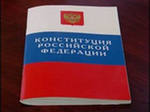 С    сельского поселения Старое           Усманово             Официальное издание  Администрации сельского поселения Старое УсмановоУчредитель газеты: Собрание представителей сельского поселения                                                                                                                                                                                                               Старое  Усманово муниципального района Камышлинский                     06 февраля 2018 года                                                                                                                                                                                             вторник                                                                                                                                                                                           №2                    Выходит с  июня 2012 года	======================================================================================================                   АДМИНИСТРАЦИЯ  СЕЛЬСКОГО  ПОСЕЛЕНИЯ  СТАРОЕ  УСМАНОВО                         МУНИЦИПАЛЬНОГО  КАМЫШЛИНСКИЙ      САМАРСКОЙ ОБЛАСТИ  ПОСТАНОВЛЕНИЕ    01.02.2018г.№3/1О повышении оплаты труда 	С учетом параметров местного бюджета  в целях усиления социальной защищенности работников, руководствуясь Уставом  сельского поселения Старое Усманово муниципального района Камышлинский Самарской области                                              ПОСТАНОВЛЯЕТ:1. Повысить с 01 февраля  2018 г. в 1,04 раза размеры действующих по состоянию на 31 января 2018 года должностных окладов  работников:-   замещающих должности, не являющиеся должностями муниципальной службы, администрации сельского поселения Старое Усманово муниципального района Камышлинский;2. Установить, что действие настоящего постановления распространяется на работников учреждений и органов местного самоуправления, финансирование оплаты которых осуществляется  за счет средств местного бюджета сельского поселения Старое Усманово муниципального района Камышлинский Самарской области.3.Установить, что размеры должностных окладов (окладов), минимальных окладов, полученные в результате применения коэффициента, установленного пунктом 1 настоящего Постановления, подлежат округлению: менее 50 копеек не учитываются, 50 копеек и более округляется до полного рубля.4. Установить, что увеличение объема действующих расходных обязательств сельского поселения Старое Усманово муниципального района Камышлинский Самарской области, возникающее в результате принятия настоящего Постановления, осуществляется за счет и в пределах бюджетных ассигнований, предусматриваемых в установленном порядке соответствующим главным распорядителям средств местного бюджета на соответствующие цели решением Собрания представителей сельского поселения Старое Усманово муниципального района Камышлинский Самарской области  о местном бюджете на очередной финансовый год и плановый период.5. Контроль  за  выполнением  настоящего  Постановления возложить  на заместителя Главы сельского поселения Шамсуллину Мадыню Назаховну.6. Опубликовать настоящее Постановление в средствах массовой информации.7. Настоящее Постановление вступает в силу с 1 февраля 2018 года Глава сельского  поселения       Старое Усманово                                                            М.И.ШайдулинСтр.2                                                                                                 вторник №2от 06.02.2018г.======================================================================================================АДМИНИСТРАЦИЯ  СЕЛЬСКОГО  ПОСЕЛЕНИЯ  СТАРОЕ  УСМАНОВО                         МУНИЦИПАЛЬНОГО  КАМЫШЛИНСКИЙ      САМАРСКОЙ ОБЛАСТИ  ПОСТАНОВЛЕНИЕ    06.02.2018г.№4Об утверждении Порядка подготовки документации по планировке территории, разрабатываемой на основании решения администрации сельского поселения Старое Усманово муниципального района  Камышлинский  Самарской области, и принятия решения об утверждении документации по планировке территории в соответствии с Градостроительным кодексом Российской ФедерацииВ соответствии с частью 20 статьи 45 Градостроительного кодекса Российской Федерации, частью 3 статьи 14 Федерального закона от 06.10.2003 № 131-ФЗ  «Об общих принципах организации местного самоуправления в Российской Федерации», статей 1 Закона Самарской области от 03.10.2014 № 86-ГД   «О закреплении вопросов местного значения за сельскими поселениями Самарской области», устава сельского поселения Старое Усманово муниципального района Камышлинский Самарской области:1. Утвердить Порядок подготовки документации по планировке территории, разрабатываемой на основании решения администрации сельского поселения Старое Усманово муниципального района  Камышлинский Самарской области, и принятия решения об утверждении документации по планировке территории в соответствии с Градостроительным кодексом Российской Федерации.2. Опубликовать постановление в газете « Вестник сельского поселения Старое Усманово» и разместить   на официальном сайте поселения в информационно-телекоммуникационной сети «Интернет» http\\staroe usmanovo.ru                  3. Контроль за выполнением настоящего постановления оставляю за собой.Глава сельского поселения                                М.И.ШайдулинУтвержден
постановлением администрации сельского поселения  Старое Усмановомуниципального района  КамышлинскийСамарской области
от 06.02.2018 г.№ 4Порядок подготовки документации по планировке территории, разрабатываемой на основании решения администрации сельского поселения  Старое Усманово муниципального района Камышлинский Самарской области, и принятия решения об утверждении документации по планировке территории в соответствии с Градостроительным кодексом Российской Федерации        1.Настоящий Порядок определяет процедуру подготовки документации                          по планировке территории, разрабатываемой на основании решения администрации сельского поселения Старое Усманово муниципального района Камышлинский Самарской области, и принятия администрацией сельского поселения Старое Усманово  муниципального района Камышлинский Самарской области решения   об утверждении документации по планировке территории для размещения объектов местного значения поселения и иных объектов в границах поселения (далее – администрация сельского поселения Старое Усманово, документация по планировке территории).2.Администрация сельского поселения Старое Усманово принимает решение о подготовке документации                        по планировке территории, обеспечивает подготовку документации по планировке территории за исключением случаев, указанных в части 1.1. статьи 45 Градостроительного кодекса Российской Федерации. Такая документация предусматривает размещение:а) объектов местного значения сельского поселения Старое Усманово  муниципального района Камышлинский Самарской области (далее – объекты местного значения поселения);б) иных объектов капитального строительства в границах поселения,                                 за исключением случаев, указанных в частях 2 - 4.2 и 5.2 статьи 45 Градостроительного кодекса РФ;Стр.3                                                                                                 вторник №2от 06.02.2018г.======================================================================================================в) объекта местного значения поселения, финансирование строительства, реконструкции которого осуществляется полностью за счет средств местного бюджета сельского поселения Старое Усманово муниципального района Камышлинский Самарской области и размещение которого планируется на территории двух и более поселений, имеющих общую границу, в границах муниципального района Камышлинский Самарской области.      3.Администрация сельского поселения Старое Усманово принимает решение об утверждении документации                     по планировке территории, предусматривающей размещение объектов:	а) объектов местного значения сельского поселения Старое Усманово  муниципального района Камышлинский Самарской области (далее – объекты местного значения поселения);б) иных объектов капитального строительства в границах поселения,                                 за исключением случаев, указанных в частях 2 - 4.2 и 5.2 статьи 45 Градостроительного кодекса РФ;в) объекта местного значения поселения, финансирование строительства, реконструкции которого осуществляется полностью за счет средств местного бюджета сельского поселения Старое Усманово муниципального района Камышлинский Самарской области и размещение которого планируется на территории двух и более поселений, имеющих общую границу, в границах муниципального района Камышлинский Самарской области.    4.Решение о подготовке документации по планировке территории принимается Администрацией сельского поселения Старое Усманово по инициативе физических или юридических лиц, заинтересованных в строительстве, реконструкции объекта местного значения или иного объекта капитального строительства в границах поселения (далее – инициатор) либо по собственной инициативе.   Лицами, указанными в части 1.1 статьи 45 Градостроительного кодекса Российской Федерации, решение о подготовке документации по планировке принимается самостоятельно. В течение десяти дней со дня принятия такого решения уведомление о принятом решении направляется в администрацию сельского поселения Старое Усманово.      5.В целях принятия решения о подготовке документации по планировке территории инициатор направляет в администрацию сельского поселения Старое Усманово заявление о подготовке документации по планировке территории (далее - заявление) вместе с проектом задания на разработку документации по планировке территории, а также проектом задания на выполнение инженерных изысканий, необходимых для подготовки документации по планировке территории, в случае если необходимость выполнения инженерных изысканий предусмотрена постановлением Правительства Российской Федерации от 31 марта 2017 г. № 402 «Об утверждении Правил выполнения инженерных изысканий, необходимых для подготовки документации по планировке территории, перечня видов инженерных изысканий, необходимых для подготовки документации по планировке территории, и о внесении изменений                     в постановление Правительства Российской Федерации от 19 января 2006 г. № 20».В случае отсутствия необходимости выполнения инженерных изысканий для подготовки документации по планировке территории инициатор вместе с заявлением и проектом задания на разработку документации по планировке территории направляет в администрация сельского поселения Старое Усманово пояснительную записку, содержащую обоснование отсутствия такой необходимости.Рекомендуемая форма проекта задания на разработку документации                        по планировке территории приведена в приложении № 1, правила заполнения указанной формы приведены в приложении № 2.В случае если инициатором является администрация сельского поселения Старое Усманово, то для принятия решения настоящий пункт не применяется.       6.В заявлении указывается следующая информация:а) вид разрабатываемой документации по планировке территории;б) вид и наименование объекта капитального строительства;в) основные характеристики планируемого к размещению объекта капитального строительства;г) источник финансирования работ по подготовке документации по планировке территории;д) реквизиты акта, которым утверждены документы территориального планирования, предусматривающие размещение объекта капитального строительства, в случае если отображение такого объекта в документах территориального планирования предусмотрено в соответствии с законодательством Российской Федерации.7.Проект задания на разработку документации по планировке территории содержит следующие сведения:а) вид разрабатываемой документации по планировке территории;б) информация об инициаторе;в) источник финансирования работ по подготовке документации по планировке территории;Стр.4                                                                                                 вторник №2от 06.02.2018г.======================================================================================================г) состав документации по планировке территории;д) вид и наименование планируемого к размещению объекта капитального строительства, его основные характеристики;е) описание границ территории, в отношении которой осуществляется подготовка документации по планировке территории, с указанием наименований улиц, в границах которых находится территория (в том числе в виде схемы).8.В случае если документация по планировке территории подготавливается                 в целях размещения объекта капитального строительства, отображение которого                   в генеральном плане сельского поселения Старое Усманово предусмотрено                        в соответствии с законодательством Российской Федерации, наименование такого объекта капитального строительства, а также границы территории в отношении которой осуществляется подготовка документации по планировке территории, указываются в соответствии с генеральным планом сельского поселения Старое Усманово .9.Администрация сельского поселения Старое Усманово в течение 15 рабочих дней со дня получения заявления, проекта задания на разработку документации по планировке территории, а также проекта задания на выполнение инженерных изысканий, необходимых для подготовки документации по планировке территории (пояснительной записки, содержащей обоснование отсутствия необходимости выполнения инженерных изысканий для подготовки документации по планировке территории), осуществляет проверку их соответствия положениям, предусмотренным пунктами 5 - 8 настоящего Порядка, и по ее результатам принимает решение о подготовке документации                    по планировке территории либо отказывает в принятии такого решения с указанием причин отказа, о чем в письменной форме уведомляет инициатора.    10.Решение о подготовке документации по планировке территории представляет собой постановление сельского поселения Старое Усманово, утверждающий задание на разработку документации по планировке территории, задание                            на выполнение инженерных изысканий, необходимых для подготовки документации по планировке территории (пояснительной записки, содержащей обоснование отсутствия необходимости выполнения инженерных изысканий для подготовки документации по планировке территории), а также содержит сведения:а) о виде документации по планировке территории;б) о местонахождении территории в отношении которой принято решение                         о подготовке документации по планировке территории;в) о порядке подачи заинтересованными лицами предложений по проекту документации по планировке территории (дата начала и окончания подачи предложений, администрация сельского поселения Старое Усманово, его местонахождение, режим работы);г) о физическом лице (фамилия, имя, отчество (при наличии), наименование юридического лица, в случае если решение принимается на основании предложения физического или юридического лица.Предложения, поступившие в пределах срока, указанного в решении, администрация сельского поселения Старое Усманово в течение трех рабочих дней, со дня регистрации, направляет инициатору.При поступлении письменных предложений за пределами срока, указанного                       в решении, такие предложения не рассматриваются и возвращаются лицу их подавшему.Решение о подготовке документации по планировке территории подлежит официальному опубликованию в газете «Вестник сельского поселения Старое Усманово» в течение трех дней                  со дня принятия такого решения и размещается на официальном сайте уполномоченного органа в сети «Интернет».11.Администрация сельского поселения Старое Усманово принимает решение об отказе в подготовке документации по планировке территории в случае, если:а) отсутствуют документы, необходимые для принятия решения о подготовке документации по планировке территории, предусмотренные пунктом 5 настоящего Порядка;б) планируемый к размещению объект капитального строительства не относится к объектам, предусмотренным пунктом 2 настоящего Порядка;в) заявление и (или) проект задания на разработку документации                           по планировке территории, представленные инициатором, не соответствуют положениям, предусмотренным пунктам 6 и 7 настоящего Порядка;г) у Администрации сельского поселения Старое Усманово отсутствуют средства, предусмотренные                    на подготовку документации по планировке территории, при этом инициатор                    в заявлении и проекте задания на разработку документации по планировке территории не указал информацию о разработке документации по планировке территории за счет собственных средств;Стр.5                                                                                                 вторник №2от 06.02.2018г.======================================================================================================д) в генеральном плане сельского поселения Старое Усманово отсутствуют сведения о размещении объекта капитального строительства, при этом отображение указанного объекта в генеральном плане предусматривается в соответствии                                      с законодательством Российской Федерации;е) полное или частичное совпадение территории, указанной в проекте задания                     на разработку документации по планировке территории, с территорией, в отношении которой имеется ранее принятое уполномоченным органом решение о подготовке документации по планировке территории;ж) несоответствие планируемого размещения объектов градостроительным регламентам, установленным для территориальных зон, в границах которых планируется размещение таких объектов (за исключением линейных объектов).12.Документация по планировке территории, указанная в подпункте «в» пункта 2 настоящего Порядка, после завершения ее разработки с учетом соблюдения требований законодательства Российской Федерации о государственной тайне направляется уполномоченным органом в электронном виде или посредством почтового отправления на согласование главам поселения, в отношении территории которых разработана документация по планировке территории.Предметом согласования документации по планировке территории с главами поселений является соответствие планируемого размещения объекта капитального строительства правилам землепользования и застройки в части соблюдения градостроительного регламента (за исключением линейных объектов), установленного для территориальной зоны, в границах которой планируется размещение объекта капитального строительства, а также обеспечение сохранения фактических показателей обеспеченности территории объектами коммунальной, транспортной, социальной инфраструктуры и фактических показателей территориальной доступности указанных объектов для населения.Глава поселения отказывает в согласовании документации по планировке территории по следующим основаниям:а) несоответствие планируемого к размещению объекта капитального строительства градостроительному регламенту, установленному для территориальной зоны, в границах которой планируется размещение такого объекта (за исключением линейных объектов);б) снижение фактических показателей обеспеченности территории объектами коммунальной, транспортной, социальной инфраструктуры и (или) фактических показателей территориальной доступности указанных объектов для населения при планируемом размещении объектов капитального строительства.Главы поселений предоставляют согласование или отказ в согласовании документации по планировке территории в администрация сельского поселения Старое Усманово в течение 20 рабочих дней со дня поступления им указанной документации.В случае если главами поселений по истечении 30 календарных дней                         не представлена информация о результатах рассмотрения документации                              по планировке территории, такая документация считается согласованной.13. В случае отказа одним или несколькими органами местного самоуправления поселений в согласовании документации по планировке территории, указанной в подпункте «в» пункта 2 настоящего Порядка, администрация сельского поселения Старое Усманово дорабатывает документацию по планировке территории с учетом замечаний, изложенных в таком отказе, и повторно направляет ее в соответствующие органы местного самоуправления поселений, которые представили такой отказ.Повторное согласование документации по планировке территории осуществляется в срок, установленный пунктом 12 настоящего Порядка.Отказ в согласовании документации по планировке территории должен содержать мотивированные замечания к указанной документации.В случае повторного отказа в согласовании документации по планировке территории одного или нескольких глав поселений администрация сельского поселения Старое Усманово направляет в администрацию муниципального района Камышлинский обращение о создании согласительной комиссии с приложенными документацией по планировке территории, таблицей разногласий по замечаниям глав поселений, послужившим основанием для отказа в согласовании документации                    по планировке территории, с обоснованием своей позиции, а также информацией                     о представителях уполномоченного органа для включения в состав согласительной комиссии.Утверждение документации по планировке территории осуществляется администрацией муниципального района Камышлинский                       с учетом результатов рассмотрения разногласий согласительной комиссией, требования к составу и порядку работы которой установлены Стр.6                                                                                                 вторник №2от 06.02.2018г.======================================================================================================Правительством Российской Федерации.14. Администрация сельского поселения Старое Усманово осуществляет проверку документации                           по планировке территории на соответствие требованиям, указанным в части 10 статьи 45 Градостроительного кодекса Российской Федерации, в течение 30 дней                      со дня поступления такой документации.По результатам проверки администрация сельского поселения Старое Усманово принимает решение:а) о назначении общественных обсуждений или публичных слушаний                         по проекту документации по планировке территории, в случаях, предусмотренных Градостроительным кодексом Российской Федерации;б) об отклонении документации по планировке территории и о направлении ее                     на доработку.15. Основанием для отклонения документации по планировке территории и направлением ее на доработку является несоответствие такой документации требованиям, указанным в части 10 статьи 45 Градостроительного кодекса Российской Федерации.16. В случае если рассмотрение проекта документации по планировке территории на общественных обсуждениях или публичных слушаниях является обязательным в соответствии с требованиями Градостроительного кодекса Российской Федерации, администрация сельского поселения Старое Усманово обеспечивает их организацию и проведение в соответствии с Уставом сельского поселения Старое Усманово и (или)  Порядком организации и проведения публичных слушаний в сельском поселении Старое Усманово муниципального района Камышлинский Самарской области, утвержденным решением Собрания представителей сельского поселения Старое Усманово муниципального района Камышлинский Самарской области 03.03.2010 № 7,  с учетом положений статей 5.1, 46 Градостроительного кодекса Российской Федерации.Срок проведения общественных обсуждений или публичных слушаний со дня оповещения жителей сельского поселения Старое Усманово муниципального района Камышлинский Самарской области об их проведении до дня опубликования заключения                   о результатах общественных обсуждений или публичных слушаний составляет 30 дней.17. Администрация сельского поселения Старое Усманово не позднее чем через пятнадцать дней со дня проведения общественных обсуждений или публичных слушаний направляет                          главе администрации сельского поселения Старое Усманово подготовленную документацию по планировке территории, протокол общественных обсуждений или публичных слушаний по проекту планировки территории и проекту межевания территории и заключение о результатах общественных обсуждений или публичных слушаний.18. Администрация сельского поселения Старое Усманово с учетом протокола общественных обсуждений или публичных слушаний по проекту планировки территории и проекту межевания территории и заключения о результатах общественных обсуждений или публичных слушаний принимает решение об утверждении документации по планировке территории или об отклонении такой документации и о направлении ее на доработку с учетом указанных протокола и заключения.Утверждение документации по планировке территории осуществляется путем принятия постановления главы сельского поселения Старое Усманово.Утвержденная документация по планировке территории подлежит официальному опубликованию в газете «Вестник сельского поселения Старое Усманово» в течение семи дней            со дня утверждения и размещается на официальном сайте поселения в сети «Интернет» сельского поселения Старое Усманово.19. Администрация сельского поселения Старое Усманово в течение семи рабочих дней со дня утверждения документации по планировке территории уведомляет в письменной форме инициатора или лицо, указанное в части 1.1 статьи 45 Градостроительного кодекса Российской Федерации, и направляет ему один экземпляр документации                          по планировке территории на бумажном носителе с отметкой уполномоченного органа об утверждении такой документации на месте прошивки и копию распорядительного акта, а также в случае, предусмотренном подпунктом «в» пункта 3 настоящего Порядка, направляет утвержденную документацию по планировке территории главе поселения, применительно к территории которого утверждена документация по планировке территории.Один экземпляр копии утвержденной документации по планировке территории                          в течение семи дней со дня ее утверждения направляются в администрацию муниципального района Камышлинский для размещения в информационной системе градостроительной деятельности муниципального района Камышлинский.	20. 	Внесение изменений в документацию по планировке территории допускается путем Стр.7                                                                                                 вторник №2от 06.02.2018г.======================================================================================================утверждения ее отдельных частей с соблюдением требований                 об обязательном опубликовании такой документации в порядке, установленном законодательством и настоящим Порядком. В указанном случае согласование документации по планировке территории осуществляется применительно                          к утверждаемым частям.	Расходы по внесению изменений в утвержденную документацию                             по планировке территории несет лицо, обратившееся с данными предложениями.	21. Особенности подготовки документации по планировке территории лицами, указанными в части 3 статьи 46.9 Градостроительного кодекса Российской Федерации, и лицами, с которыми заключен договор о комплексном развитии территории по инициативе администрации сельского поселения Старое Усманово, устанавливаются соответственно статьей 46.9 и статьей 46.10 Градостроительного кодекса РоссийскойФедерации.ПРИЛОЖЕНИЕ№ 1
к Порядку подготовки документации по планировке территории, разрабатываемой на основании Постановления от06.02.2018г. №4сельского поселения Старое Усманово муниципального района Камышлинский Самарской области(форма)Стр.8                                                                                                 вторник №2от 06.02.2018г.======================================================================================================ПРИЛОЖЕНИЕ № 2к Порядку подготовки документации по планировке территории, разрабатываемой на основании Постановления от06.02.2018г. №4 сельского поселения Старое Усманово муниципального района Камышлинский Самарской областиПравилазаполнения формы задания на разработку документации по планировке территории, которая осуществляется на основании решения сельского поселения Старое Усманово муниципального района Камышлинский Самарской области1. В позиции «Вид разрабатываемой документации по планировке территории» в графе «Содержание» указывается информация о разработке одного из следующих документов:а) проект планировки территории;б) проект планировки территории, содержащий проект межевания территории;в) проект межевания территории в виде отдельного документа, подготовленного на основании ранее утвержденного проекта планировки территории;г) проект межевания территории в виде отдельного документа.2. В позиции «Инициатор подготовки документации по планировке территории» в графе «Содержание» указывается следующая информация об одном из заинтересованных в строительстве, реконструкции объекта капитального строительства органов или лиц:а) полное наименование федерального органа исполнительной власти;б) полное наименование органа исполнительной власти субъекта Российской Федерации;в) полное наименование органа местного самоуправления;г) полное наименование, основной государственный регистрационный номер юридического лица, дата внесения в Единый государственный реестр юридических лиц записи о создании юридического лица, место нахождения и адрес юридического лица;д) фамилия, имя, отчество, адрес места регистрации и паспортные данные физического лица.3. В позиции «Источник финансирования работ по подготовке документации по планировке территории» в графе «Содержание» указывается один из следующих источников финансирования работ по подготовке документации по планировке территории:а) бюджет бюджетной системы Российской Федерации, если подготовка документации по планировке территории будет осуществляться органами местного самоуправления, подведомственными указанным органам государственными, муниципальными (бюджетными или автономными) учреждениями самостоятельно либо привлекаемыми ими на основании государственного, муниципального контракта, заключенного в соответствии с законодательством Российской Федерации о контрактной системе в сфере закупок товаров, работ, услуг для обеспечения государственных и муниципальных нужд, иными лицами;б) средства физических и юридических лиц (с указанием конкретного физического или юридического лица) в случае, если подготовка документации по планировке территории будет осуществляться физическими или юридическими лицами за счет собственных средств.4. В позиции «Вид и наименование планируемого к размещению объекта капитального строительства, его основные характеристики» в графе «Содержание» указываются полное наименование и вид планируемого к размещению объекта капитального строительства (например, «Волоконно-оптическая линия передач (ВОЛП) на участке узел связи 123 - узел связи 456»), его основные характеристики.В случае подготовки документации по планировке территории, предусматривающей размещение линейного объекта, к заданию может прилагаться схема прохождения трассы линейного объекта в масштабе, позволяющем обеспечить читаемость и наглядность отображаемой информации.В случае если документация по планировке территории подготавливается в целях размещения объекта капитального строительства, отображение которого в документах территориального планирования предусмотрено в соответствии с законодательством Российской Федерации, наименование такого объекта капитального строительства указывается в соответствии с документами территориального планирования.5. В позиции «Населенные пункты, поселения, городские округа, муниципальные районы, в отношении территорий которых осуществляется подготовка документации по планировке территории» в Стр.9                                                                                                 вторник №2от 06.02.2018г.======================================================================================================графе «Содержание» указывается перечень населенных пунктов, поселений, городских округов, муниципальных районов, в границах территорий которых планируется к размещению объект капитального строительства.В случае если документация по планировке территории подготавливается в целях размещения объекта капитального строительства, отображение которого в документах территориального планирования предусмотрено в соответствии с законодательством Российской Федерации, населенные пункты, поселения, городские округа, муниципальные районы, в отношении территорий которых осуществляется подготовка документации по планировке территории, указываются в соответствии с документами территориального планирования.6. В позиции «Состав документации по планировке территории» в графе «Содержание» указывается состав документации по планировке территории, соответствующий требованиям Градостроительного кодекса Российской Федерации и положениям нормативных правовых актов Российской Федерации, определяющих требования к составу и содержанию проектов планировки территории.    СОБРАНИЕ ПРЕДСТАВИТЕЛЕЙ  СЕЛЬСКОГО ПОСЕЛЕНИЯ  СТАРОЕ УСМАНОВО    МУНИЦИПАЛЬНОГО РАЙОНА  КАМЫШЛИНСКИЙ       САМАРСКОЙ ОБЛАСТИ      ТРЕТЬЕГО СОЗЫВА    РЕШЕНИЕот 01 февраля 2018 года № 66О повышении оплаты труда, выборных должностных лиц органов местного самоуправления сельского поселения Старое Усманово муниципального района Камышлинский Самарской области, осуществляющих свои полномочия на постоянной основе.С учетом параметров местного бюджета в целях усиления социальной защищенности работников, руководствуясь Уставом сельского поселения Старое Усманово муниципального района Камышлинский Самарской областиР Е Ш Е Н И Е :1. Повысить с 01 февраля 2018 года в 1,04 раза размеры действующих по состоянию на 31 января 2018 года должностных окладов работников:-выборных должностных лиц органов местного самоуправления сельского поселения Старое Усманово муниципального района Камышлинский Самарской области, осуществляющих свои полномочия на постоянной основе.2. Установить, что действие настоящего Решения распространяется на выборных должностных лиц органов местного самоуправления сельского поселения Старое Усманово муниципального района Камышлинский Самарской области, осуществляющих свои полномочия на постоянной основе, за счет средств местного бюджета сельского поселения Старое Усманово муниципального района Камышлинский.3. Установить, что размеры должностных окладов (окладов) минимальных окладов, полученные в результате применения коэффициента, установленного пунктом 1 настоящего Решения, подлежит округлению: менее 50 коппеек не учитываются, 50 коппеек и более округляются до полного рубля.4. Установить, что увеличение объема действующих расходных обязательств сельского поселения Старое Усманово муниципального района Камышлинский. Возникающее в результате принятия настоящего Решения, осуществляется за счет и в пределах бюджетных ассигнований, предусмотренных в установленном порядке соответствующим главным распорядителем средств местного бюджета на соответствующие цели решением Собрания представителей сельского поселения Старое Усманово муниципального района Камышлинский о местном бюджете на очередной финансовый год и плановый период.5. Контроль за выполнением настоящего Решения оставляю за собой.6. Опубликовать настоящее Решение в газете «Вестник сельского поселения Старое Усманово»7. Настоящее Решение вступает в силу с 01 февраля 2018 года.Глава сельского поселения                Старое Усманово                                                     Шайдулин М.И.Стр.10                                                                                                 вторник №2от 06.02.2018г.======================================================================================================Председатель собрания представителейсельского поселения Старое Усманово                                 Клементьев Г.М.СОБРАНИЕ ПРЕДСТАВИТЕЛЕЙ  СЕЛЬСКОГО ПОСЕЛЕНИЯ   СТАРОЕ УСМАНОВО    МУНИЦИПАЛЬНОГО РАЙОНА    КАМЫШЛИНСКИЙ       САМАРСКОЙ ОБЛАСТИ         ТРЕТЬЕГО СОЗЫВА        РЕШЕНИЕ  01 февраля 2018 года № 67О повышении оплаты труда, муниципальным служащим органов местного самоуправления сельского поселения Старое Усманово муниципального района Камышлинский Самарской области.С учетом параметров местного бюджета в целях усиления социальной защищенности работников, руководствуясь Уставом сельского поселения Старое Усманово муниципального района Камышлинский Самарской областиР Е Ш Е Н И Е :1. Повысить с 01 февраля 2018 года в 1,04 раза размеры действующих по состоянию на 31 января 2018 года должностных окладов работников:- муниципальных служащих органов местного самоуправления сельского поселения Старое Усманово муниципального района Камышлинский Самарской области.2. Установить, что действие настоящего Решения распространяется на муниципальных служащих органов местного самоуправления сельского поселения Старое Усманово муниципального района Камышлинский Самарской области, за счет средств местного бюджета сельского поселения Старое Усманово муниципального района Камышлинский.3. Установить, что размеры должностных окладов (окладов) минимальных окладов, полученные в результате применения коэффициента, установленного пунктом 1 настоящего Решения, подлежит округлению: менее 50 коппеек не учитываются, 50 коппеек и более округляются до полного рубля.4. Установить, что увеличение объема действующих расходных обязательств сельского поселения Старое Усманово муниципального района Камышлинский. Возникающее в результате принятия настоящего Решения, осуществляется за счет и в пределах бюджетных ассигнований, предусмотренных в установленном порядке соответствующим главным распорядителем средств местного бюджета на соответствующие цели решением Собрания представителей сельского поселения Старое Усманово муниципального района Камышлинский о местном бюджете на очередной финансовый год и плановый период.5. Контроль за выполнением настоящего Решения оставляю за собой.6. Опубликовать настоящее Решение в газете «Вести сельского поселения Старое Усманово»7. Настоящее Решение вступает в силу с 01 февраля 2018 года.Глава сельского поселения Старое Усманово     Шайдулин М.И.Председатель собрания представителей сельского поселения Старое Усманово                                Клементьев Г.М.                     Официальный ВЕСТНИК сельского поселения Старое Усманово УТВЕРЖДЕНОУТВЕРЖДЕНОУТВЕРЖДЕНО(вид документа органа, уполномоченного на принятие решения о подготовке документации по планировке территории)(вид документа органа, уполномоченного на принятие решения о подготовке документации по планировке территории)(вид документа органа, уполномоченного на принятие решения о подготовке документации по планировке территории)от "__" __________________________20__ г. N ____(дата и номер документа о принятии решения о подготовке документации по планировке территории)от "__" __________________________20__ г. N ____(дата и номер документа о принятии решения о подготовке документации по планировке территории)от "__" __________________________20__ г. N ____(дата и номер документа о принятии решения о подготовке документации по планировке территории)(должность уполномоченного лица органа, уполномоченного на принятие решения о подготовке документации по планировке территории)(должность уполномоченного лица органа, уполномоченного на принятие решения о подготовке документации по планировке территории)(должность уполномоченного лица органа, уполномоченного на принятие решения о подготовке документации по планировке территории)(подпись уполномоченного лица органа, уполномоченного на принятие решения о подготовке документации по планировке территории)М.П.(расшифровка подписи)ЗАДАНИЕ
на разработку документации по планировке территории(наименование территории, наименование объекта (объектов) капитального строительства, для размещения которого (которых)подготавливается документация по планировке территории)Наименование позицииСодержание1.Вид разрабатываемой документации по планировке территории2.Инициатор подготовки документации по планировке территории3.Источник финансирования работ по подготовке документации по планировке территории4.Вид и наименование планируемого к размещению объекта капитального строительства, его основные характеристики5.Населенные пункты, поселения, городские округа, муниципальные районы, в отношении территорий которых осуществляется подготовка документации по планировке территории6.Состав документации по планировке территорииНАШ АДРЕС:446979Камышлинский районс. Старое Усманово, ул.Советская,д.1е-mаil: admstusman@yandex.ruТел. для справок:8-(84664)-3851933533БесплатноТираж 50 экз.Подписано в печать 06.02.2018 г. Главный редакторГлава сельскогопоселения Старое УсмановоМ.И.Шайдулин